 КАРАР                                                                            ПОСТАНОВЛЕНИЕ«25» май 2017 й.                              № 24                    «25»мая  2017 г.Об отнесении к специализированному жилищному фонду служебному жилому помещению и предоставлении квартир по ул. Больничная, с.Ассы,  Белорецкого района Республики Башкортостан      В    соответствии с Постановлением  Правительства Республики Башкортостан №273 от 25.09.2006 г.  «Об отнесении к государственной собственности Республики Башкортостан  и передаче объектов, построенных казенным предприятием  Республики Башкортостан Республиканским  Управлением  капитального строительства за счет средств бюджета Республики Башкортостан», Постановлением  Главы Администрации муниципального района Белорецкий район РБ №2013 от 21.11.2006г., выпиской из протокола  ЖБК   ООО Санаторий «Ассы» РБ от 22.05.2017 г.                                             ПОСТАНОВЛЯЮ:        1.  Отнести к специализированному  жилищному фонду служебное  жилое  помещение кв.7, дома № 13  по улице  Больничная,  с.Ассы, Белорецкого района Республики Башкортостан.                                       2. Предоставить кв.№7  общей площадью 60.5 кв.м. дома 13 по                      ул. Больничная с.Ассы, Белорецкого района  Юмагужину Надиру Тагировичу,  медицинский брат по массажу  ООО Санаторий «Ассы» Республики Башкортостан.        3. Заключить договор найма специализированного жилого помещения на указанное жилое помещение на период работы гражданина                 Юмагужина  Надира  Тагировича, медицинский брат по массажу           Глава сельского поселения                           В.Г.Юсупов.БАШКОРТОСТАН РЕСПУБЛИКАhЫ                БЕЛОРЕТ РАЙОНЫ                        муниципаль районЫНЫңАСЫ АУЫЛ СОВЕТЫ АУЫЛ БИЛәМәһЕХАКИМәТЕ4535262 БР, Белорет районы, Асы ауылы,  Мөбәрәков  урамы, 25/1тел.: (34792) 7-85-13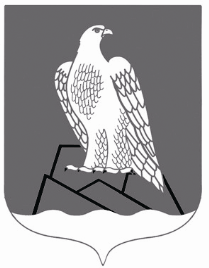 АДМИНИСТРАЦИЯ СЕЛЬСКОГО ПОСЕЛЕНИЯ АССИНСКИЙ СЕЛЬСОВЕТМУНИПАЛЬНОГО РАЙОНА БЕЛОРЕЦКИЙ РАЙОН РЕСПУБЛИКИ БАШКОРТОСТАН453562, РБ, Белорецкий район, с.Ассы, ул.Мубарякова, 25/1тел.: (34792) 7-85-13